Literacy - Activity 4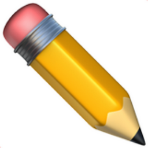 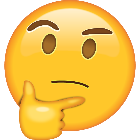 Why are some of the buildings on fire? What questions could you ask to find out more information about the fire? 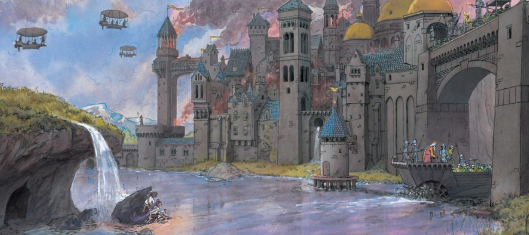 __________________________________________________________________________________________________________________________________________________________________________________________________________________________________________________________________________________________________________________________________________________________________________________________